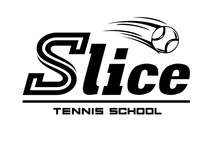 Договор возмездного оказания услуг №_____г. Москва                                                                               Дата: «__» ______ 2018г.Индивидуальный предприниматель Дорофеев Максим Олегович, именуемый в дальнейшем «Исполнитель» в лице Дорорфеева Максима Олеговича, действующего на основании Свидетельства о государственной регистрации физического лица в качестве индивидуального предпринимателя, выданного Межрайонной инспекцией Федеральной налоговой службы № 46 по г. Москве «21» сентября 2015 года (ОГРНИП 305770002556051), с одной стороны и Ф. И. О. Родителя	или	законного	представителя	ребенка: ______________________________________________________________________,паспорт:серия______№________,выдан____________________________________________________________________________________,	зарегистрирован по адресу:________________________________________________________________,  именуемый в дальнейшем «Родитель», с другой стороны, а вместе именуемые «Стороны» заключили настоящий договор возмездного оказания услуг (далее – «Договор») о нижеследующем:1. ПРЕДМЕТ ДОГОВОРА: По настоящему договору Исполнитель принимает на обучение, 1.2Ф.И.О.Ребенка :_______________________________________________________________________________________, дата рождения «____»________ _________;Обучение проводится по адресу:         1). г. Москва, г. Зеленоград , ул Филаретовская корп 1140, МГПУ,       	  		   Универсальный спортивный зал МГПУ, открытый корт МГПУ;   2). г. Москва, г. Зеленоград, корпус 109а, ФОК «Импульс», теннисный зал и  	малый универсальный зал;   3). Москва, Зеленоград, ул. Озерная Аллея д.8, УСК «Первая ракетка»,      	теннисный корт и зал для сквоша.ПРАВА И ОБЯЗАННОСТИ СТОРОН:Обязанности Исполнителя:Организовать процесс обучения большому теннису для Обучающегося в составе группы;Обеспечить проведение занятий квалифицированным инструктором (инструкторами) в специально оборудованном теннисном корте;Предоставить Родителю перечень средств и спортивного инвентаря необходимого Обучающемуся для занятия большим теннисом; Организовать проведение спортивных соревнований по теннису не реже 3-х раз в год, обеспечив Обучающемуся возможность принять в них участие;Провести для Обучающегося инструктаж по технике безопасности в зале для занятий большим теннисом;Информировать о спортивных достижения Обучающегося; В случае пропуска Обучающимся занятий по уважительной причине и при предоставлением оправдательного документа (справка от врача, больничный лист, командировка, или иная заранее согласованная с Исполнителем причина пропуска занятий) - предоставляет возможность получить услугу в иное время, соответствующее расписанию занятий и пропорционально равную пропущенным занятиям или произвести перерасчёт услуги за время болезни ребёнка в размере 50% от согласованной стоимости услуги;Довести до сведения Родителя с помощью смс информирования или электронными сообщением программы «Whats up», «Viber» об изменении стоимости занятий в разумные сроки.Права Исполнителя:В случае пропуска занятий без уважительной причины, Исполнитель оплаченные денежные средства не возвращает; Отказать в оказании услуги Обучающемуся при неуплате за оказываемую услугу в течение 5 рабочих дней после установленного срока оплаты;Отказать в предоставлении занятий в другое время в случае пропуска Обучающимся занятий по неуважительной причине или при не предоставление оправдательного документа (пункт 2.1.7. Договора);Изменить в одностороннем порядке стоимость услуги.Обязанности Родителя:Обеспечить обязательное посещение Обучающимся спортивных занятий согласно расписанию, а также семинаров, квалификационных экзаменов и соревнований. Исключение составляют случаи отсутствия по уважительной причине;Провести с Обучающимся беседу о необходимости безусловного выполнения инструкции по технике безопасности и требований инструктора;Приобрести необходимый Обучающемуся спортивный инвентарь и другие средства согласно перечню, составленного Исполнителем (пункт 2.1.3. Договора);Самостоятельно нести ответственность в случае причинения вреда жизни и здоровью Обучающегося в результате его виновных действий, нарушающих требования инструкции по технике безопасности и требования инструктора.Заключить договор страхования от несчастных случаев при занятии большим теннисом в любой страховой компании сроком на один год, и указать застрахованным лицом Обучающегося. Предоставить копию страхового полиса инструктору;До начала занятий предоставить Исполнителю полную и достоверную информацию о состоянии здоровья обучающегося ребёнка (наличие противопоказаний, рекомендации врачей относительно интенсивности физических нагрузок, нахождение ребенка на учётах и т.п.);Своевременно, в установленный Договором срок вносить оплату за оказываемую услугу путем перечисления денежных средств на расчетный счет Исполнителя;Не подвергать опасности заболевания Обучающихся в школе большего тенниса «Слайз»;Права Родителя:Своевременно получать информацию о расписании групповых и индивидуальных занятиях Обучающегося;Получать информацию о спортивных достижениях Обучающегося;В случае пропуска Обучающимся занятий по уважительной причине и при предоставлением оправдательного документа получает услугу в иное время, соответствующую расписанию занятий и пропорционально равную пропущенным занятиям или произвести перерасчёт услуги за время болезни ребёнка и оплатить в размере 50% от согласованной стоимости услуги.3. СТОИМОСТЬ УСЛУГИ И ОПЛАТА:3.1. Стоимость услуги и порядок ее исчисления определяется «Соглашение о договорной цене» (далее – «Соглашение») (Приложение №1);3.2. Стоимость услуги определяется индивидуально для каждого обучающегося и зависит от выбранной программы обучения;3.3. Оплата производится путем перечисления Родителем денежных средств на расчетный счет Исполнителя;3.4. Оплата производится с 1-го по 5-ое число текущего месяца за текущий месяц;3.5. Стоимость занятий может быть изменена Исполнителем в одностороннем порядке и размещена на информационном сайте школы большого тенниса «Слайз» http://школа-тенниса-слайз.рф.4. ОТВЕТСТВЕННОСТЬ СТОРОН:4.1. Ответственность сторон определяются нормами ГК РФ;4.2.Исполнитель не несет ответственности перед Родителем за любой вред, причиненный в результате проведения занятий, включая травмы и иные повреждения здоровья третьими лицами (в том числе, другими обучающимися), поскольку Стороны по настоящему договору понимают, что при проведении занятий обучающиеся находятся в равном положении перед друг другом и в состоянии постоянной защиты и нападения, что само по себе не может являться гарантией от всякого рода травм при проведении занятий, однако Исполнитель следит за возможными рисками наступления в указанных в настоящем пункте последствий и предпринимает все необходимые меры для оказания соответствующей медицинской помощи, включая оперативный вызов скорой медицинской помощи.5. ФОРС-МАЖОР:5.1.	Стороны освобождаются от ответственности за частичное или полное неисполнение обязательств по настоящему Договору, если это неисполнение явилось следствием обстоятельств непреодолимой силы, возникших после заключения настоящего Договора в результате обстоятельств чрезвычайного характера, которые стороны не смогли предвидеть или предотвратить. Наличие обстоятельств непреодолимой силы должно подтверждаться справками и иными документами компетентных государственных органов;5.2.	При наступлении обстоятельств, указанных в п. 5.1 настоящего Договора, стороны должны уведомить друг друга любым доступным им способом в течение 3 (Трех) календарных дней с момента их возникновения или с момента, когда сторонам стало известно о возникновении указанных обстоятельств.6. ПОРЯДОК РАЗРЕШЕНИЯ СПОРОВ:6.1. Все споры и разногласия, которые могут возникнуть между Сторонами по вопросам, не нашедшим своего разрешения в тексте данного Договора, будут разрешаться путем переговоров;6.2. В случае невозможности разрешения споров путем переговоров стороны после реализации, предусмотренной законодательством РФ процедуры досудебного урегулирования разногласий, могут обратится в суд.7. ИЗМЕНЕНИЕ И ПРЕКРАЩЕНИЕ ДОГОВОРА:7.1. Договор вступает в силу с «21» сентября 2018 года и действует по «20» сентября 2019 года;7.2. Договор считается продленным на каждый последующий календарный год, если не менее чем за 10 десять календарных дней до окончания срока его действия ни одна из Сторон не заявит в письменной форме о намерении расторгнуть настоящий Договор и при условии согласования Сторонами предложенных Исполнителем условий Соглашения о договорной цене на следующий календарный год (подписании Соглашения о договорной цене). В случае несогласия Родителя с предложенными Исполнителем условиями (не подписания Соглашения о договорной цене), Договор считается прекращенным в срок, установленный пунктом 7.1 настоящего Договора;7.3. При прекращении (расторжении) настоящего договора Стороны обязаны выполнить все возникшие в период его действия обязательства;7.4. Договор может быть расторгнут досрочно во внесудебном порядке в следующих случаях: по взаимному согласию Сторон, оформленному письменно; по требованию одной из Сторон в случаях существенного нарушения другой Стороной условий Договора; по требованию одной из Сторон, в случае ее одностороннего отказа от исполнения Договора полностью.Досрочное расторжение Договора по требованию одной из Сторон в случаях, указанных в настоящем пункте, осуществляется путем направления инициирующей Стороной письменного уведомление о досрочном расторжении Договора не менее чем за 10 (Десять) календарных дней до предполагаемой даты расторжения Договора. Договор считается расторгнутым по истечении 10 (Десяти) календарных дней с даты получения второй Стороной уведомления инициирующей Стороны о его расторжении.К существенным нарушениям условий Договора Стороны относят единовременное или неоднократное нарушение обязательств, предусмотренных пунктами 2.1. и 2.3. настоящего Договора.7.5. При прекращении (расторжении) настоящего Договора Стороны производят взаиморасчеты не позднее 3 (Трех) рабочих дней с даты окончания срока действия или расторжения, либо в иной срок, согласованный Сторонами;8. ЗАКЛЮЧИТЕЛЬНЫЕ ПОЛОЖЕНИЯ:8.1. Во всем остальном, что не предусмотрено настоящим Договором, Стороны руководствуются действующим законодательством Российской Федерации;8.2. Каждая из Сторон обязана уведомить другую Сторону об изменении своего наименования, местонахождения, почтового адреса, адреса электронной почты, банковских (платежных) реквизитов. Письменное уведомление направляется другой Стороне в трехдневный срок с момента наступления вышеуказанных обстоятельств. В случае неисполнения одной из Сторон указанных обязанностей, другая Сторона имеет право исполнить свои обязательства по настоящему Договору в соответствии с имеющимися у нее сведениями, в том числе по реквизитам, указанным в Договоре;8.3. Плательщиком по настоящему договору вместо Родителя может являться любое Физическое или Юридическое лицо. В назначении платежа необходимо указать ФИО Обучающегося;8.4. Любые изменения и дополнения к настоящему договору действительны лишь при условии, что они совершены в письменной форме и подписаны представителями Сторон. Приложения к настоящему договору составляют его неотъемлемую часть;8.5.  Настоящий договор составлен в двух экземплярах – по одному экземпляру для каждой из Сторон.9. Реквизиты сторон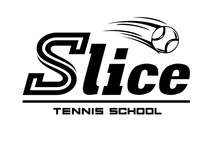                                                                                      Приложение №1 к   								Договору оказания услуг №___                                                                                                          От «____» __________2018 годаСОГЛАШЕНИЕ О ДОГОВОРНОЙ ЦЕНЕАбонемент на 8 занятия в месяц по 1часу ( 1 час занятия 750 руб.) — 6000  руб.;Абонемент на 12 занятий в месяц по 1 часу  (1 час занятия 670 руб.) — 8040 руб..Индивидуальный ПредпринимательДорофеев Максим Олегович				________________________Родтиель Ф.И.О.____________________________		________________________ИсполнительРодительИндивидуальный предпринимательДорофеев Максим ОлеговичОГРНИП 305770002556051ИНН: 773508491580Номер счета получателя: 40802810538150007775Наименование банка получателя: ПАО «Сбербанк России»БИК:	044525225Номер кор./cч. Банка получателя: 30101810400000000225Адрес: 124460, Москва, Зеленоград, Филаретовская ул., корп.1134, кВ.136.Телефон: +7-910-407-97-97E-mail: skolatennisaslice@gmail.com Сайт: www.школа-тенниса-слайз.рфПодпись_________"___"_______2018 г.ФИО________________________________________________________________паспорт гражданина РФ серия _______№_______выдан_______________________________________________________________дата выдачи: __________________Код подразделения: _________Адрес регистрации: ____________________________________________________________________Фактический адрес места жительства:____________________________________________________________________Домашний телефон: ________________Мобильный телефон: _______________E-mail: ____________________________Согласен на обработку личных данных и смс информирование по указанному номеру телефонаПодпись _________"___" ______ 2018 г.